APPENDIX H
PARENT INTERVIEWTITLE I EARLY CHILDHOOD LANGUAGE DEVELOPMENT STUDYTitle I Parent Interview – Spring 2012August 1, 2011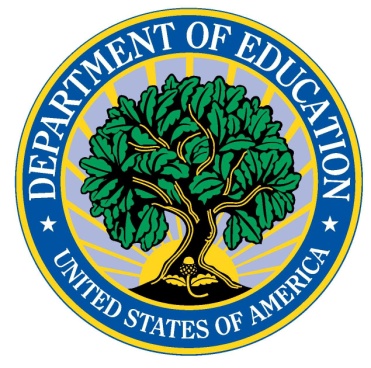 Notice of ConfidentialityInformation collected for this study come under the confidentiality and data protection requirements of the Institute of Education Sciences (The Education Sciences Reform Act of 2002, Title I, Part E, Section 183). Information that could identify an individual or institution will be separated from the survey responses submitted, kept in secured locations, and be destroyed as soon as they are no longer required. Survey responses will be used only for research purposes. The reports prepared for the study will summarize findings across individuals and institutions and will not associate responses with a specific district, school, or person.Conducted by:  Mathematica Policy Researchwww.mathematica-mpr.comSample Info: PRELOAD FROM SMS AS INTERVIEWER NOTESDISPLAY INFORMATION FOR INDIVIDUAL WHO GAVE CONSENT: Respondent is [RESPONDENT NAME], [RELATIONSHIP TO CHILD], to [CHILD], consent given [DATE CONSENT FORM WAS SIGNED OR WHEN INDIVIDUAL WAS LOADED INTO SMS]MakeDialPhoneAUTO DIAL	01MANUAL DIAL	02QUICK EXIT	03RESPONDENT CALLING IN/CAPI	04	GO TO Hello{MakeDialPhone = 1,2,4}Hello.My name is __________________ at Mathematica Policy Research. [(IF MakeDialPhone = 4) Thank you for calling in to complete the survey].{PROGRAMMER NOTE: FILL WITH NAME ON CONSENT FORM}[NAME] AVAILABLE	1	GO TO SampMemb[NAME] COMES TO THE PHONE	2	GO TO SampMemb[NAME] ASKS WHAT THE CALL IS ABOUT	3	GO TO WHATABOUT[NAME] NOT AVAILABLE	4	GO TO PREVIOUS INTERVIEW BOX[NAME] HAS MOVED	5	GO TO KNOWWHERE[NAME] DOES NOT SPEAK ENGLISH	6	GO TO LANGNEVER HEARD OF [NAME]/WRONG NUMBER/DIFFERENT RESPONDENT	7	GO TO THANKSHUNG UP DURING INTRODUCTION	8	GO TO TERMINATE INTERVIEWSampMemb. [(IF Hello=2 OR WhatAbout=2)  Hello, my name is _______.] [(IF MakeDialPhone≠4) 	I’m calling about [CHILD] and her/his experiences at school. [CHILD]’s school is participating in a national study to learn more about how children’s language develops and what strategies schools and teachers can use to improve children’s language development and their reading comprehension skills.]. We would like to interview you about [CHILD]’S experiences in school and other things related to (his/her) language development. Is this [(If MakeDialPhone=4) still] a good time to talk?]YES, CONTINUE	1	GO TO PREVIOUS INTERVIEW BOXNOT A GOOD TIME	2	MAKE APPOINTMENT HUNG UP DURING INTRODUCTION	3	TERMINATE INTERVIEWSUPERVISOR REVIEW	4	TERMINATE INTERVIEWREFUSED	r	GO TO EXIT TAB, THEN		TERMINATE INTERVIEW{IF Hello=3}WhatAbout[(IF MakeDialPhone≠4) I’m calling about a study we are conducting / (IF MakeDialPhone=4) We are conducting a study] about how children’s language develops and what strategies schools and teachers can use to improve children’s language development and their reading comprehension skills. [(IF MakeDialPhone≠4) May I speak with [NAME]?][NAME] AVAILABLE	1	GO TO SampMemb[NAME] COMES TO THE PHONE	2	GO TO SampMemb[NAME] CURRENTLY UNAVAILABLE	3	GO TO CallBack[NAME] MOVED	4	GO TO KnowWhere[NAME] DOES NOT SPEAK ENGLISH	5	GO TO LANGNEVER HEARD OF [NAME]/WRONG NUMBER/DIFFERENT RESPONDENT	6	GO TO THANKSHUNG UP DURING INTRODUCTION	7	TERMINATE INTERVIEWSUPERVISORY REVIEW	8	TERMINATE INTERVIEW{IF Hello=5 OR WhatAbout=3}KnowWhere: Do you or anyone there know how we can reach [NAME]?YES	1	GO TO NewPhoneNO	0	GO TO Thanks{IF Hello=6 OR WhatAbout=4}Lang. CODE LANGUAGE NEEDED TO COMPLETE INTERVIEW IF POSSIBLE THEN END INTERVIEWSPANISH	1	GO TO THANKSFRENCH	2	GO TO THANKSCHINESE	3	GO TO THANKSRUSSIAN	4	GO TO THANKSGERMAN	5	GO TO THANKSOTHER LANGUAGE (SPECIFY)	6	GO TO OtherLang{IF LANG=6}OtherLang IF POSSIBLE, RECORD LANGUAGE SPOKENSTRING[15] 	GO TO THANKS{IF Hello=5 OR WhatAbout=3 AND KnowWhere=1}NewPhone.	May I please have (his/her) telephone number?YES	1	GO TO pGETPHONENO	0	GO TO NewAddr{IF Hello=5 OR WhatAbout=3 AND KnowWhere=1}NewAddr.	May I please have (his/her) address?YES	1	GO TO pGETADDRESSNO	0	GO TO Thanks{Hello=5,6,7 OR WhatAbout=3,4,5}Thanks: Thank you for your time. TERMINATE INTERVIEWSC1.	i would like to talk with the person most responsible for [CHILD]’s care. Are you that person?YES	1        GO TO SC1aNO	0DON’T KNOW	dREFUSED	rSC1a.	Do you live in the same household as [CHILD]?YES	1        GO TO INT2NO	0DON’T KNOW	dREFUSED	r{IF SC1, SC1a = 0, d, r}SC2a.	Among the people that live with [CHILD], who is most responsible for [CHILD]’s care?ENTER 1 TO CONTINUE	1	GO TO GETNAME (LABEL = Most responsible person)DON’T KNOW	dREFUSE	rSC2b.	Is [PERSON IDENTIFIED IN SC2a OR GETNAME] there and can I speak to (him/her)?[NAME] COMES TO PHONE	1        GO TO INT2NEED TO CALL BACK	2	GO TO CallBack[NAME] DOES NOT LIVE HERE	3	GO TO SC2cDON’T KNOW	dREFUSED	rSC2c.	Can I have (his/her) address and telephone number?ENTER 1 TO CONTINUE	1	GO TO GETADDRESS (LABEL = Most responsible address)DON’T KNOW	dREFUSE	rGETADDRESS		GO TO GETPHONE (LABEL = Most responsible phone)GETPHONE		EXIT INTERVIEWINT2.	[(IF SC2b=1) Hello, my name is _______. [CHILD]’s school is participating in a national study about early childhood language development in Title I schools. The purpose of this study is to learn more about how children’s language develops and what strategies schools and teachers can use to improve children’s language development and their reading comprehension skills. Thank you for agreeing to talk with me.Everything we talk about today is private. Neither your name nor [CHILD]’s name will be attached to any of the information you give us. If I ask you something that you are uncomfortable answering, just tell me and I will move on to the next question. And if you have any questions at any time during this interview, please feel free to ask them.I will ask you questions and type in your answers. You may stop me at any time and you may ask me to go back to earlier questions to change your answers. There are no right or wrong answers to these questions. No one from your child’s school will see or hear your answers. All of the study results will be reported for groups of parents; no results will be analyzed or reported for individuals.S1.	Before we get started, I would like to make sure we have your name recorded correctly.	INTERVIEWER:	READ NAME TO RESPONDENT AND VERIFY SPELLINGNAME CORRECT	1       GO TO S3NAME INCORRECT	2       GO TO S2{IF S1 = 2}S2.	May I have the correct spelling of your name?FIRST NAME:	MIDDLE INITIAL:	LAST NAME:	DON’T KNOW	dREFUSED	rS3.	Now, I would like to make sure we have (CHILD)’s name recorded correctly.	INTERVIEWER:	READ NAME TO RESPONDENT AND VERIFY SPELLINGFIRST NAME:	MIDDLE INITIAL:	LAST NAME:	DON’T KNOW	dREFUSED	rNAME CORRECT	1       GO TO S5NAME INCORRECT	2       GO TO S4{S3= INCORRECT}S4.	May I have the correct spelling of (CHILD)’s name?FIRST NAME:	MIDDLE INITIAL:	LAST NAME:	DON’T KNOW	dREFUSED	rS5.	What is (CHILD)’s birth date?|     |     |  / |     |     | / |     |     |     |     |MONTH       DAY            YEARDON’T KNOW	dREFUSED	rS6.	What is your relationship to (CHILD)?                                                                 CIRCLE ONLY ONEBIOLOGICAL MOTHER	11BIOLOGICAL FATHER	12ADOPTIVE MOTHER	13ADOPTIVE FATHER	14STEPMOTHER	15STEPFATHER	16GRANDMOTHER.	17GRANDFATHER	18GREAT GRANDMOTHER	19GREAT GRANDFATHER	20SISTER/STEPSISTER	21BROTHER/STEPBROTHER	22OTHER RELATIVE OR IN-LAW (FEMALE)	23OTHER RELATIVE OR IN-LAW (MALE)	24FOSTER PARENT (FEMALE)	25FOSTER PARENT (MALE)	26OTHER NON-RELATIVE (FEMALE)	27OTHER NON-RELATIVE (MALE)	28PARENT’S PARTNER (FEMALE)	29PARENT’S PARTNER (MALE)	30DON’T KNOW	dREFUSED	rS6a.	In what year were you born?|     |     |     |     |  YEARDON’T KNOW	dREFUSED	rS6b.	In what month were you born?JANUARY	1FEBRUARY	2MARCH	3APRIL	4MAY	5JUNE	6JULY	7AUGUST	8SEPTEMBER	9OCTOBER	10NOVEMBER	11DECEMBER	12DON’T KNOW	dREFUSED	rA1.	Is any language other than English spoken in your home?YES	1NO	0DON’T KNOW	dREFUSED	r{IF A1=1}A2.	What other languages are spoken in your home?	PROBE: Any other languages?		                                                               CODE ALL THAT APPLYFRENCH	1SPANISH	2CAMBODIAN (KHMER)	3CHINESE	4HAITIAN CREOLE	5HMONG	6JAPANESE	7KOREAN	8VIETNAMESE	9ARABIC	10AFRICAN LANGUAGE	11NATIVE AMERICAN OR ALASKANLANGUAGE	12OTHER (SPECIFY)	13DON’T KNOW	dREFUSED	rA3.	What language do you usually speak to (CHILD) at home?                                                                  CIRCLE ONLY ONEFRENCH	1SPANISH	2CAMBODIAN (KHMER).	3CHINESE	4HAITIAN CREOLE	5HMONG	6JAPANESE	7KOREAN	8VIETNAMESE	9ARABIC	10AFRICAN LANGUAGE	11NATIVE AMERICAN OR ALASKANLANGUAGE	12OTHER (SPECIFY)	13ENGLISH	14DON’T KNOW	dREFUSED	rA4.	Next, I’d like to ask you about reading materials you may have in your home.	About how many children’s books does (CHILD) have in your home now, including library books? Please only include books that are for children.	PROBE: Your best estimate is fine.(VALID RANGE = 0 to 1,000)|     |,|     |     |     |  NUMBERDON’T KNOW	dREFUSED	r{IF A1=1}A5.	About what portion of these children’s books are written in a language other than English? Please only include books that are for children. Would you say…	PROBE: Your best estimate is fine.none,	0less than half,	1about half,	2more than half, or	3most?	4DON’T KNOW	dREFUSED	rA6.	Which of the following reading materials are available in your home?A7.	In the past month, did you look for materials for your child to read, such as at a library, or at a book store or other store like Walmart, or online?YES	1NO	0DON’T KNOW	dREFUSED	r{IF A7=1}A8.	How difficult was it to find the reading materials you were looking for? Would you say very difficult, somewhat difficult, or not at all difficult?VERY DIFFICULT	1SOMEWHAT DIFFICULT	2NOT AT ALL DIFFICULT	3DON’T KNOW	dREFUSED	rA9A.	Now I’d like to talk with you about (CHILD)’s activities with family members. In a typical week, how often do you or any other family members do the following things with (CHILD)?	PROBE: Would you say not at all, once or twice, 3-6 times, or every day?{IF A1=1 and any A9a-j >.1 and ne d, r}A9B.	Are any of the activities we just talked about conducted in (PRIMARY LANGUAGE/ a language other than English)? How about…A9C.	Now I’d like to talk with you about (CHILD)’s activities with family members. In a typical week, how often do you or any other family members do the following things with (CHILD)?	PROBE: Would you say not at all, once or twice, 3-6 times, or every day?A10.	Now I’m going to ask you about a variety of things parents may do with books for their children. Which of the following do you do…A11.	Does (CHILD) have someone who can help (him/her) with homework in reading or language arts? Language arts includes writing, spelling, etc. This can be someone in your home or another person.YES	1NO	0CHILD DOESN’T HAVE HOMEWORK	2DON’T KNOW	dREFUSED	rA12.	During this school year, how often did someone help (CHILD) with (his/her) reading or language arts homework? Would you say…never,	1less than once a week,	21 to 2 times a week,	33 to 4 times a week, or	45 or more times a week?	5DON’T KNOW	dREFUSED	rA13.	Who usually helps (CHILD) with (his/her) reading or language arts homework?MOTHER	1FATHER	2SISTER OR BROTHER	3GRANDPARENT	4ANOTHER ADULT IN THE HOUSEHOLD	5SOMEONE AT AN AFTER SCHOOL PROGRAM	6ADULTS WHO DON’T LIVE IN THE HOUSEHOLD	7OTHER (SPECIFY)	8DON’T KNOW	dREFUSED	rB1.	Now I have a question about your own reading habits. How often have you read books, magazines or the newspaper, in English or in another language, during the past week? Was it…not at all,	1once or twice,	2three or more times, but not every day, or	3every day?	4DON’T KNOW	dREFUSED	rB2.	Next, I have a few questions about (CHILD)’s television viewing habits. How many hours per day does (CHILD) usually watch TV or videos on school days?|     |     |  HOURS PER DAYIF RESPONDENT HAS NO TV	99       GO TO B4DON’T KNOW	dREFUSED	rB3.	Now think about the weekend. How many hours does (CHILD) usually watch TV or videos on Saturday and Sunday combined?|     |     |  HOURSIF RESPONDENT HAS NO TV	99DON’T KNOW	dREFUSED	rB4.	Does your child read from a computer or handheld device?YES	1NO	0DON’T KNOW	dREFUSED	rC1.	The next questions are about activities people in your family may have done with (CHILD) in the past month. In the past month, that is since [(MONTH)/(DAY)], has anyone in your family done the following things with (CHILD)?D1.	Does (CHILD) have (his/her) own library card?YES	1NO	0DON’T KNOW	dREFUSED	rSome children participate in after-school programs that provide supervision and organized activities. These programs are usually held in a school or a center, and are different from individual activities like sports, scouts, or special lessons, or may offer those types of activities in addition to activities with an academic focus.D2.	Is (CHILD) now attending an after-school program at a school or in a center, either on a scheduled or a drop-in basis?YES	1NO	0DON’T KNOW	dREFUSED	rD3.	All together, how many days each week does (CHILD) go to the after-school program(s)?|     |     |  DAYSDON’T KNOW	dREFUSED	rD4.	Other than regular school hours, how many hours each day does (CHILD) go to the program(s) after school?|     |     |  HOURSDON’T KNOW	dREFUSED	rD5.	Now I’d like to ask about (CHILD)’s activities during the time (he/she) spends at the program(s). During those after-school hours, what does (CHILD) spend most of (his/her) time doing? You may name up to three things.	CODE UP TO THREE ACTIVITIES.HOMEWORK/EDUCATIONAL/READING/WRITING	1COMPUTERS	2ARTS (PERFORM OR STUDY MUSIC,CRAFTS, DRAMA, ETC.)	3CHORES/WORK	4OUTDOOR PLAY/ACTIVITIES/SPORTS	5INDOOR PLAY	6TELEVISION/VIDEOS/VIDEO GAMES/LISTENING TO MUSIC	7GARDENING, COOKING, ORNUTRITION CLASSES?	8OTHER (SPECIFY)	9DON’T KNOW	dREFUSED	rD6.	Now I’m going to ask you about other after-school or extracurricular activities your child may participate in outside of school hours. These activities would include lessons, clubs, or sports that happen outside of the after-school programs we just talked about. Outside of school hours, has (CHILD) ever participated in…D7.	Is (CHILD) tutored on a regular basis, by someone other than you or a family member, in a specific subject, such as reading, science, or a foreign language?YES	1NO	0DON’T KNOW	dREFUSED	rD8.	What is (CHILD) tutored in?	PROBE: Anything else?                                                                    CIRCLE ALL THAT APPLYREADING	1LANGUAGE ARTS	2MATH	3SCIENCE	4FOREIGN LANGUAGE	5OTHER (SPECIFY)	6DON’T KNOW	dREFUSED	rD9.	Summer school includes programs that schools suggest or require a child to attend, and also school enrichment programs that are optional. Did (CHILD) attend summer school last summer (summer 2011)? Please do not include summer camp or child care.YES	1NO	0DON’T KNOW	dREFUSED	rD10.	Did this program include...D11.	Was the summer school a program…required by the school,	1suggested by the school, or	2a program you decided to send (him/her) to?	3DON’T KNOW	dREFUSED	rE1.	How often did the following activities happen this school year?F1.	How far do you expect (CHILD) to go in (his/her) education? Would you say you expect (him/her)…to receive less than a high school diploma,	1to graduate from high school,	2to attend a vocational or technical schoolafter high school,	3to attend two or more years of college,	4to finish a four- or five-year college degree, or	5to earn a graduate degree or professional degreebeyond a Bachelor’s?	6DON’T KNOW	dREFUSED	rNow I have some questions about different special needs (CHILD) might have.F2.	Has (CHILD) been evaluated by a doctor, psychologist or other health professional because of a concern about (his/her) ability to pay attention or learn?YES	1NO	0DON’T KNOW	dREFUSED	rF2a.	Did you obtain a diagnosis of a problem from a doctor, psychologist or other health professional?YES	1NO	0DON’T KNOW	dREFUSED	rF3.	Has (CHILD) been evaluated by a psychologist or health professional because of a concern about (his/her) overall activity level?	NOTE:	A HELP SCREEN IS AVAILABLE WITH AN EXPLANATION OF ACTIVITY LEVEL.HELP SCREEN:By activity level, we mean concern about excessive physical activity. Examples of excessive activity include fidgetiness, an inability to sit still, and hyperactivity.YES	1NO	0DON’T KNOW	dREFUSED	rF3a.	Did you obtain a diagnosis of a problem from a doctor, psychologist, or health professional?YES	1NO	0DON’T KNOW	dREFUSED	rF3b.	What was the diagnosis?                                                                   CIRCLE ALL THAT APPLYATTENTION DEFICIT DISORDER (ADD)	1ATTENTION DEFICIT HYPERACTIVITYDISORDER (ADHD)	2OTHER (SPECIFY)	3NO PROBLEM	4DON’T KNOW	dREFUSED	rF4.	Has (CHILD) been evaluated by a doctor or other health professional because of a concern about (his/her) ability to hear and understand speech in a normal conversation?YES	1NO	0DON’T KNOW	dREFUSED	rF4a.	Did you obtain a diagnosis of a problem from a doctor or other health professional?YES	1NO	0DON’T KNOW	dREFUSED	rF4b.	What was the diagnosis?                                                             CODE ALL THAT APPLYEAR INFECTION	1HEARING IMPAIRMENT/HARD OF HEARING	2DEAFNESS	3LANGUAGE IMPAIRMENT	4AUTISM OR PERVASIVEDEVELOPMENTAL DELAY (PDD)	5MENTAL RETARDATION ORCOGNITIVE IMPAIRMENT	6EMOTIONAL/BEHAVIORAL DISABILITY	7OTHER (SPECIFY)	8NO PROBLEM	9DON’T KNOW	dREFUSED	rF4c.	Does (CHILD) usually wear a hearing aid?	NOTE:	Hearing Aids are small electronic sound amplifiers worn in or behind the ear that compensates for hearing loss.YES	1NO	0DON’T KNOW	dREFUSED	rF4d.	Does (CHILD) have cochlear implants?	NOTE:	Cochlear Implants are electronic devices that are surgically placed in the inner ear which are designed to provide useful hearing and improved communication ability to individuals who are profoundly hearing impaired and unable to understand speech with hearing aids.YES	1NO	0DON’T KNOW	dREFUSED	rF5.	Has (CHILD) been evaluated by a doctor or other health professional because of a concern about (his/her) ability to communicate?YES	1NO	0DON’T KNOW	dREFUSED	rF5a.	Did you obtain a diagnosis of a problem from a doctor or other health professional?YES	1NO	0DON’T KNOW	dREFUSED	rF5b.	What was the diagnosis?                                                             CODE ALL THAT APPLYSPEECH IMPAIRMENT	1LANGUAGE IMPAIRMENT	2AUTISM OR PERVASIVEDEVELOPMENTAL DELAY (PDD)	3MENTAL RETARDATION ORCOGNITIVE IMPAIRMENT	4EMOTIONAL/BEHAVIORAL DISABILITY	5OTHER (SPECIFY)	6HEARING IMPAIRMENT	7NO PROBLEM	8DON’T KNOW	dREFUSED	rF6.	Now I want to ask you about (CHILD)’s vision. Does (CHILD) have difficulty seeing objects in the distance or letters on paper?YES	1NO	0DON’T KNOW	dREFUSED	rF6a.	Has (CHILD)’s vision been evaluated by a doctor or other health professional?YES	1NO	0DON’T KNOW	dREFUSED	rF6b.	Did you obtain a diagnosis of a problem from a doctor or other health professional?YES	1NO	0DON’T KNOW	dREFUSED	rF6c.	What was the diagnosis?	CIRCLE ALL THAT APPLYNEARSIGHTED	1FARSIGHTED	2LEGALLY BLIND	3OTHER (SPECIFY)	4ASTIGMATISM	5LAZY EYE/AMBLYOPIA	6DON’T KNOW	dREFUSED	rF7.	Does (CHILD) usually wear glasses or contact lenses?YES	1NO	0DON’T KNOW	dREFUSED	rF8.	Which of these best describes (CHILD)’s eyesight? Is it…Correctable with glasses,	1Improvable with glasses, or	2Not correctable with glasses?	3DON’T KNOW	dREFUSED	rF9.	Other than the conditions we just discussed, has (CHILD) been evaluated and diagnosed with any other problem from a doctor or other health professional?YES	1NO	0DON’T KNOW	dREFUSED	r{IF F9=1}F9a.	What special condition or need?                                                             CIRCLE ALL THAT APPLYBEHAVIORAL PROBLEM	1EMOTIONAL PROBLEM	2ATTENTION PROBLEM	3DEVELOPMENTAL DELAY	4PROBLEM WITH USE OF ARMS OR LEGS	5OPPOSITIONAL DEFIANT DISORDER	6SPEECH PROBLEM	7HEARING PROBLEM	8VISION PROBLEM	9OTHER (SPECIFY)	10DON’T KNOW	dREFUSED	r{IF F9=1}F10.	What was the diagnosis?  RECORD VERBATIMDON’T KNOW	dREFUSED	rF11.	Does (CHILD) currently have an Individualized Education Program (IEP), Individualized Family Service Plan (IFSP), or a 504 Plan?	NOTE:	A HELP SCREEN IS AVAILABLE WITH AN EXPLANATION OF INDIVIDUALIZED EDUCATION PROGRAM AND 504 PLAN.YES	1NO	0DON’T KNOW	dREFUSED	r{If child is in K-3rd grade}G1.	Did (CHILD) attend a day care center, nursery school, preschool or prekindergarten program on a regular basis the year before (he/she) started kindergarten?	HELP SCREEN	PROBE: This means anytime in the year before child entered kindergarten.YES	1NO	0DON’T KNOW	dREFUSED	r{If child is in K-3rd grade}G2.	How many different day care centers, nursery schools, preschool or prekindergarten programs did (CHILD) attend on a regular basis the year before (he/she) started kindergarten?	CAPI INSTRUCTION: SOFT RANGE CHECK 1-2. HARD RANGE CHECK 1-4.|     |     |  NUMBER OF DAY CARE CENTERSDON’T KNOW	dREFUSED	r{If child is in K-3rd grade}G3.	Thinking about the program (CHILD) attended the most, how many days each week did (CHILD) go to that program?|     |     |  NUMBER OF DAYSDON’T KNOW	dREFUSED	r{If child is in K-3rd grade}G4.	How many hours each week did (CHILD) go to that program?|     |     |  NUMBER OF HOURSDON’T KNOW	dREFUSED	rNow, I’d like to talk with you about (CHILD)’s school experiences.G5.	Did (CHILD) attend kindergarten before starting first grade?YES	1NO	0DON’T KNOW	dREFUSED	r{IF G5=1}G6.	Did (CHILD) go to a full-day or part-day kindergarten?FULL DAY	1PART DAY	2CHILD DID NOT ATTEND KINDERGARTEN	3DON’T KNOW	dREFUSED	rG6a.	Since starting school, has (CHILD) ever had an in- or out-of-school suspension?YES	1NO	0DON’T KNOW	dREFUSED	r{IF G6a=1}G7.	How many times was (CHILD) suspended?	HARD RANGE CHECK: 1 – 5 TIMES.|     |  NUMBER OF TIMESDON’T KNOW	dREFUSED	rG8.	Since starting school, has (CHILD) repeated any grades?	PROBE:	By “school,” we mean prekindergarten, kindergarten, or first grade, whenever the child started formal schooling.YES	1NO	0DON’T KNOW	dREFUSED	r{IF G8=1}G9.	What grade or grades did (he/she) repeat?                                                         CIRCLE ALL THAT APPLYPrekindergarten	1Kindergarten	2First grade	3Second grade	4Third grade	5DON’T KNOW	dREFUSED	rMy next questions are about the people who live in the same household as you and (CHILD).H1.	Including yourself, how many adults age 18 and older live in your household?|     |     |  NUMBERDON’T KNOW	dREFUSED	rH2.	Including (CHILD), how many children age 17 and younger live in your household?|     |     |  NUMBERDON’T KNOW	dREFUSED	rH3.	Do you have a spouse or partner who lives in this household?YES	1NO	0DON’T KNOW	dREFUSED	r{IF H3=1}H4.	What is your spouse or partner’s relationship to (CHILD)?                                                                 CIRCLE ONLY ONEBIOLOGICAL MOTHER	11BIOLOGICAL FATHER	12ADOPTIVE MOTHER	13ADOPTIVE FATHER	14STEPMOTHER	15STEPFATHER	16GRANDMOTHER.	17GRANDFATHER	18GREAT GRANDMOTHER	19GREAT GRANDFATHER	20SISTER/STEPSISTER	21BROTHER/STEPBROTHER	22OTHER RELATIVE OR IN-LAW (FEMALE)	23OTHER RELATIVE OR IN-LAW (MALE)	24FOSTER PARENT (FEMALE)	25FOSTER PARENT (MALE).	26OTHER NON-RELATIVE (FEMALE)	27OTHER NON-RELATIVE (MALE)	28PARENT’S PARTNER (FEMALE)	29PARENT’S PARTNER (MALE)	30DON’T KNOW	dREFUSED	r{IF H3=1}H5.	Are you and (he/she)...                                                                 CIRCLE ONLY ONEmarried,	1divorced,	2separated, or	3not married?	4DON’T KNOW	dREFUSED	rH6.	Now I’d like to ask about your schooling.  What is the highest grade or year of school you completed?	If “high school,” PROBE: What is the last grade you completed?	If “college,” PROBE: Did you receive a degree? What type of degree?	                                                                 CIRCLE ONLY oneUP TO 8TH GRADE	19TH TO 11TH GRADE	212TH GRADE BUT NO DIPLOMA	3HIGH SCHOOL DIPLOMA/EQUIVALENT	4VOC/TECH PROGRAM AFTER HIGH SCHOOLBUT NO VOC/TECH DIPLOMA	5VOC/TECH DIPLOMA AFTER HIGH SCHOOL	6SOME COLLEGE BUT NO DEGREE	7ASSOCIATE’S DEGREE	8BACHELOR’S DEGREE	9GRADUATE OR PROFESSIONALSCHOOL BUT NO DEGREE	10MASTER’S DEGREE (MA, MS, EdS)	11DOCTORATE DEGREE (PHD, EDD)	12PROFESSIONAL DEGREE AFTERBACHELOR’S DEGREE (MEDICINE/MD;DENTISTRY/DDS; LAW/JD/LLB; ETC.)	13DON’T KNOW	dREFUSED	r{IF H3=1}H7.	What is the highest grade or year of school your (spouse/partner) completed?	If “high school,” PROBE:  What is the last grade your (spouse/partner) completed?	If “college,” PROBE:  Did your (spouse/partner) receive a degree? What type of degree?	                                                                 CIRCLE ONLY oneUP TO 8TH GRADE	19TH TO 11TH GRADE	212TH GRADE BUT NO DIPLOMA	3HIGH SCHOOL DIPLOMA/EQUIVALENT	4VOC/TECH PROGRAM AFTER HIGH SCHOOLBUT NO VOC/TECH DIPLOMA	5VOC/TECH DIPLOMA AFTER HIGH SCHOOL	6SOME COLLEGE BUT NO DEGREE	7ASSOCIATE’S DEGREE	8BACHELOR’S DEGREE	9GRADUATE OR PROFESSIONALSCHOOL BUT NO DEGREE	10MASTER’S DEGREE (MA, MS, EdS)	11DOCTORATE DEGREE (PHD, EDD)	12PROFESSIONAL DEGREE AFTERBACHELOR’S DEGREE (MEDICINE/MD;DENTISTRY/DDS; LAW/JD/LLB; ETC.)	13DON’T KNOW	dREFUSED	rH8.	In the last 12 months, what was the total income of all members of your household from all sources before taxes and other deductions? Please include your own income and the income of everyone living with you.$ |     |     |     |,|     |     |     |   PER   |     |     |  CODEper hour,	1per day,	2per week,	3every two weeks,	4month, or	5year?	6OTHER (SPECIFY)	7DON’T KNOW	dREFUSED	r{IF H8=d, r}H8a.	I just need a range. Was it…$25,000 or less, or	1more than $25,000?	2DON’T KNOW	dREFUSED	r{IF H8a=1}H8b.	Was it…$5,000 or less,	1$5,001 to $10,000,	2$10,001 to $15,000,	3$15,001 to $20,000, or	4$20,001 to $25,000?	5DON’T KNOW	dREFUSED	r{IF H8a=2}H8c.	Was it…$25,001 to $30,000,	1$30,001 to $35,000,	2$35,001 to $40,000,	3$40,001 to $50,000,	4$50,001 to $75,000, or	5more than $75,000?	6DON’T KNOW	dREFUSED	rH9.	Is (CHILD) of Spanish, Hispanic, or Latino origin?YES	1NO	0DON’T KNOW	dREFUSED	rH10.	Which one of these best describes (CHILD)’s Spanish, Hispanic, or Latino origin? Would you say…	INTERVIEWER: IF MORE THAN ONE, CODE AS OTHER.Mexican, Mexican American, Chicano,	1Puerto Rican,	2Cuban, or	3Some other Spanish/Hispanic/Latino group? (SPECIFY)	4DON’T KNOW	dREFUSED	rH11.	What is (CHILD)’s race? You may name more than one if you like.                                                             CIRCLE ALL THAT APPLYWHITE	1BLACK OR AFRICAN AMERICAN	2AMERICAN INDIAN OR ALASKA NATIVE	3ASIAN INDIAN	4CHINESE	5FILIPINO	6JAPANESE	7KOREAN	8VIETNAMESE	9ASIAN (NOT FURTHER SPECIFIED)	10NATIVE HAWAIIAN	11GUAMANIAN OR CHAMORRO	12SAMOAN	13OTHER PACIFIC ISLANDER (SPECIFY)	14ANOTHER RACE (SPECIFY)	15DON’T KNOW	dREFUSED	rEND.	Thank youAccording to the Paperwork Reduction Act of 1995, no persons are required to respond to a collection of information unless such collection displays a valid OMB control number. Public reporting burden for this collection of information is estimated to average 30 minutes per response, including time for reviewing instructions, searching existing data sources, gathering and maintaining the data needed, and completing and reviewing the collection of information. The obligation to respond to this collection is voluntary. Send comments regarding the burden estimate or any other aspect of this collection of information, including suggestions for reducing this burden, to the U.S. Department of Education, 400 Maryland Ave., SW, Washington, DC 20210-4537 or email ICDocketMgr@ed.gov and reference the OMB Control Number 1850-0871. Note: Please do not return the completed questionnaire to this address.S. SCREENERA. HOME LEARNING ENVIRONMENTYESNODON’T KNOWREFUSEDa.	Comic books	10drb.	Magazines for children	10drc.	Newspapers	10drd.	Catalogs	10dre.	Religious books like a bible or prayer book	10drf.	Dictionaries or encyclopedias	10drg.	Other books like novels, biographies, or non-fiction	10drNOT AT ALLONCE OR TWICE3-6 TIMESEVERY DAYDON’T KNOWREFUSEDa.	Tell stories to (CHILD)	1234drb.	Sing songs with (CHILD)	1234drc.	Help (CHILD) to do arts and crafts	1234drd.	Involve (CHILD) in household chores, like cooking, cleaning, setting the table, or caring for pets	1234dre.	Play games or do puzzles with (CHILD)	1234drf.	Talk about nature or do science projects with (CHILD)	1234drg.	Build something or play with construction toys with (CHILD)	1234drh.	Play a sport or exercise together	1234dri.	Practice reading or writing	1234drj.	Teach (CHILD) letters, words, or numbers	1234drYESNODON’T KNOWREFUSED(A9a>1 and ne d, r)a.	Tell stories to (CHILD)	10dr(A9b>1 and ne d, r)b.	Sing songs with (CHILD)	10dr(A9c>1 and ne d, r)c.	Help (CHILD) to do arts and crafts	10dr(A9d>1 and ne d, r)d.	Involve (CHILD) in household chores, like cooking, cleaning, setting the table, or caring for pets	10dr(A9e>1 and ne d, r)e.	Play games or do puzzles with (CHILD)	10dr(A9f>1 and ne d, r)f.	Talk about nature or do science projects with (CHILD)	10dr(A9g>1 and ne d, r)g.	Build something or play with construction toys with (CHILD)	10dr(A9h>1 and ne d, r)h.	Play a sport or exercise together	10dr(A9i>1 and ne d, r)i.	Practice reading or writing	10dr(A9j>1 and ne d, r)j.	Teach (CHILD) letters, words, or numbers	10drNOT AT ALLONCE OR TWICE3-6 TIMESEVERY DAYDON’T KNOWREFUSEDa.	Read books to (CHILD) (in English)	1234dr(A1=1)b.	Read books to (CHILD) in (PRIMARY LANGUAGE/a language other than English)	1234drc.	Talk to (CHILD) about what (he/she) is reading	1234drd.	Talk with (CHILD) about (his/her) family history or ethnic heritage	1234dre.	Write stories together with (CHILD)	1234drf.	Ask (CHILD) to help read shopping lists, directions or recipes	1234drg.	Listen to (CHILD) read aloud	1234drh.	Talk about what (CHILD) read at school or books that were read to (CHILD) at school	1234dri.	Talk to (CHILD) about a book, article or story (CHILD) read at home	1234drj.	Practice working with numbers	1234drYESNODON’T KNOWREFUSEDa.	Give books to your child as gifts?	10drb.	Read the same books as your child?	10drc.	Build reading into your child’s daily schedule or routine?	10drd.	Help your child pick out books at a store or library to bring home to read?	10drB. FAMILY READING AND TV VIEWING BEHAVIORSC. FAMILY COMMUNITY LEARNING ACTIVITIESYESNODON’T KNOWREFUSEDa.	Visited a library	10drb.	Gone to a movie	10drc.	Gone to a play, concert, or other live show	10drd.	Gone to a mall	10dre.	Visited an art gallery, museum, or historical site	10drf.	Visited a playground, park, or gone on a picnic	10drg.	Visited a zoo or aquarium	10drh.	Attended an event sponsored by a community, ethnic, or religious group	10dri.	Attended an athletic or sporting event in which (CHILD) was not a player	10drj.	Attended a church, mosque, or temple activity or  school	10drD. CHILD OUT-OF-SCHOOL TIME AND RESOURCESYESNODON’T KNOWREFUSEDa.	Art classes or lessons or organized performing arts programs, such as children's choirs, dance programs, music lessons or theater performances?	10drb.	Team or individual sports or lessons?	10dr	HELP TEXT: Examples of team sports may include soccer, basketball, T-ball, etc.c.	Organized clubs or recreational programs, like scouts or 4-H?	10drd.	Non-English language instruction?	10drYESNODON’T KNOWRE-FUSEDa.	reading?	10drb.	language arts?	10drc.	math?	10drd.	science?	10dre.	foreign language?	10drf.	art, dance, or music?	10drg.	computers?	10drh.	sports?	10drE. FAMILY SCHOOL INVOLVEMENTNever1-2 timesSeveral times (3-9 times)Often (10 or more times)DON’T KNOWREFUSEDa.	Information was sent home about what my child is learning at school (separate from report card)	0123drb.	Teacher suggested ways I could help my child do well at school	0123drc.	Teacher invited me to school	0123drd.	Teacher called me or sent a note to let me know that my child did well at something	0123dre.	Teacher called me or sent a note to let me know that my child was having problems	0123drf.	I volunteered to help in my child’s classroom	0123drg.	I asked the teacher how I can help my child with school work	0123drh.	I went to parent-teacher conferences	0123dri.	I visited my child’s classroom	0123drj.	I called or went to see my child’s teacher	0123drF. child DEVELOPMENT AND ABILITIESHELP SCREEN:An Individualized Education Program (IEP) is developed for a child with a disability and is geared toward children who are older than three years. The plan includes what the child will achieve and the specific services that will be provided to the child.An Individualized Family Service Plan (IFSP) is the coordination of services that are family-centered. It is based on your child's strengths, as well as your concerns and priorities for your child. A 504 plan spells out the modifications and accommodations that will be needed for students with disabilities to have an opportunity to perform at the same level as their peers, and might include such things as wheelchair ramps, blood sugar monitoring, an extra set of textbooks, a peanut-free lunch environment, home instruction, or a tape recorder or keyboard for taking notes.G. child EDUCATIONAL PROGRESS AND SERVICESH. FAMILY DEMOGRAPHICS